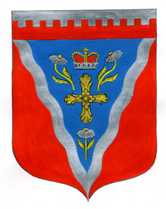 Администрациямуниципального образования Ромашкинское сельское поселениемуниципального образования Приозерский муниципальный район Ленинградской областиП О С Т А Н О В Л Е Н И Е от 17 марта 2014 года                                                                                                                  № 42                             В целях повышения эффективности использования бюджетных ресурсов, совершенствования программно-целевого обеспечения процессов управления, администрация муниципального образования Ромашкинское сельское поселение муниципального образования Приозерский муниципальный район Ленинградской области постановляет:1. Утвердить прилагаемый Порядок разработки, реализации и оценки эффективности муниципальных программ муниципального образования Ромашкинское сельское поселение муниципального образования Приозерский муниципальный район Ленинградской области (далее - Порядок).2.1. При разработке и реализации муниципальных программ, предполагаемых к финансированию из бюджета МО Ромашкинское сельское поселение МО Приозерский муниципальный район Ленинградской области, руководствоваться требованиями утвержденного Порядка. 3. Сектору экономики и финансов администрации МО Ромашкинское сельское поселение:3.1. Формировать перечень муниципальных программ, предполагаемых к финансированию из бюджета МО Ромашкинское сельское поселение МО Приозерский муниципальный район Ленинградской области, с учетом основных направлений деятельности администрации МО Ромашкинское сельское поселение.3.2. Осуществлять контроль за соответствием муниципальных программ МО Ромашкинское сельское поселение муниципального образования  Приозерский муниципальный район Ленинградской области по требованиям Порядка.3.3. Обеспечивать методическое руководство, координацию разработки и реализации муниципальных программ МО Ромашкинское сельское поселение муниципального образования Приозерский муниципальный район Ленинградской области.4. Постановление администрации муниципального образования Ромашкинское сельское поселение 23  апреля  2012 года № 79 «Об утверждении Порядка принятия решений о разработке долгосрочных целевых программ муниципального образования Ромашкинское сельское поселение, их формирования и реализации» признать утратившим силу.5. Настоящее постановление разместить на официальном сайте администрации муниципального образования Ромашкинское сельское поселение в сети «Интернет» и опубликовать в газете «Приозерские ведомости».6. Контроль за исполнением настоящего постановления оставляю за собой. Глава администрации                                                                               С.В.ТанковИсп: И.М. Руденко Разослано:  дело-2, прокуратура-1, КСО-1, администратор сайта-1, СМИ-1, сектор экономики и финансов-1ПриложениеУТВЕРЖДЕНпостановлением администрациимуниципального образованияРомашкинское сельское поселение муниципального образованияПриозерский муниципальный районЛенинградской областиот 17 марта 2014 года № 42ПОРЯДОКРАЗРАБОТКИ, РЕАЛИЗАЦИИ И ОЦЕНКИ ЭФФЕКТИВНОСТИМУНИЦИПАЛЬНЫХ ПРОГРАММ МУНИЦИПАЛЬНОГО ОБРАЗОВАНИЯ РОМАШКИНСКОЕ СЕЛЬСКОЕ ПОСЕЛЕНИЕ МУНИЦИПАЛЬНОГО ОБРАЗОВАНИЯ ПРИОЗЕРСКИЙ МУНИЦИПАЛЬНЫЙ РАЙОН ЛЕНИНГРАДСКОЙ ОБЛАСТИОбщие положения1.1. Настоящий Порядок определяет правила разработки, реализации и оценки эффективности муниципальных программ муниципального образования Ромашкинское сельское поселение муниципального образования Приозерский муниципальный район Ленинградской области (далее - муниципальные программы), а также контроля за ходом их реализации.1.2. Муниципальной программой является система мероприятий, согласованных по задачам, срокам осуществления и ресурсам, и инструментов муниципальной политики, обеспечивающих в рамках реализации ключевых муниципальных функций достижение приоритетов и целей муниципальной политики в сфере социально-экономического развития и безопасности жизнедеятельности на территории муниципального образования Ромашкинское сельское поселение муниципального образования Приозерский муниципальный район Ленинградской области.1.3. Муниципальная программа включает в себя подпрограммы, содержащие отдельные мероприятия в определенных отраслях (далее - подпрограммы).1.4. Подпрограммы направлены на решение конкретных задач в рамках муниципальной программы.Деление муниципальной программы на подпрограммы осуществляется исходя из масштабности и сложности решаемых в рамках муниципальной программы задач.1.5. Разработка и реализация муниципальной программы осуществляется администрацией муниципального образования Ромашкинское сельское поселение муниципального образования  Приозерский муниципальный район Ленинградской области (далее - ответственный исполнитель), совместно с заинтересованными муниципальными предприятиями и учреждениями муниципального образования Ромашкинское сельское поселение муниципального образования Приозерский муниципальный район Ленинградской области - соисполнителями муниципальной программы (далее - соисполнители).1.6. Соисполнителями являются муниципальные предприятия и учреждения  муниципального образования Ромашкинское сельское поселение муниципального образования Приозерский муниципальный район Ленинградской области и (или) иные получатели средств местного бюджета муниципального образования Ромашкинское сельское поселение муниципального образования  Приозерский муниципальный район Ленинградской области, являющиеся ответственными за разработку и реализацию подпрограммы (подпрограмм) или представителем заказчика (представителем заказчика - координатором) подпрограммы, входящей в состав муниципальной программы.1.7. Участниками муниципальной программы является  администрация муниципального образования Ромашкинское сельское поселение муниципального образования Приозерский муниципальный район Ленинградской области и (или) иные распорядители (получатели) средств муниципальной программы, участвующие в реализации одного или нескольких основных мероприятий подпрограммы и (или) представители заказчика подпрограмм, входящих в состав муниципальных программ, не являющиеся соисполнителями.1.8. Муниципальная программа подлежит общественному обсуждению и предварительному обсуждению на заседаниях рабочей группы ответственных исполнителей и утверждается постановлением администрации муниципального образования Ромашкинское сельское поселение муниципального образования Приозерский муниципальный район Ленинградской области.1.9. Внесение изменений в подпрограммы осуществляется путем внесения изменений в муниципальную программу.2. Требования к содержанию муниципальной программы2.1. Муниципальная программа разрабатывается исходя из положений стратегии социально-экономического развития территории района, других нормативно-правовых актов органов местного самоуправления муниципального образования Ромашкинское сельское поселение муниципального образования Приозерский муниципальный район Ленинградской области на соответствующий период.2.2. Муниципальная программа содержит:а) Паспорт муниципальной программы по форме согласно приложению к настоящему Порядку;б) характеристику текущего состояния с указанием основных проблем соответствующей сферы социально-экономического развития муниципального образования Ромашкинское сельское поселение муниципального образования Приозерский муниципальный район Ленинградской области, в том числе состояния рынка услуг (товаров, работ), оказываемых (осуществляемых, реализуемых) организациями различных форм собственности, включая состояние сети указанных организаций, их ресурсное обеспечение (кадровое, финансовое, материально-техническое), основные показатели и анализ социальных, финансово-экономических и прочих рисков реализации муниципальной программы;в) приоритеты и цели муниципальной политики в соответствующей сфере социально-экономического развития, описание основных целей и задач муниципальной программы, прогноз развития соответствующей сферы социально-экономического развития и планируемые макроэкономические показатели по итогам реализации муниципальной программы;г) прогноз конечных результатов муниципальной программы, характеризующих целевое состояние (изменение состояния) уровня и качества жизни населения, социальной сферы, экономики, общественной безопасности, муниципальных институтов, степени реализации других общественно значимых интересов и потребностей в соответствующей сфере;д) сроки реализации муниципальной программы в целом, контрольные этапы и сроки их реализации с указанием промежуточных показателей;е) перечень основных мероприятий муниципальной программы с указанием сроков их реализации и ожидаемых результатов, а также иных сведений в соответствии с формами, установленными для долгосрочных программ, в последующем - в соответствии с Методическими указаниями по разработке и реализации муниципальных программ, разработанными сектором экономики и финансов администрации МО Ромашкинское сельское поселение и утвержденными администрацией муниципального образования Ромашкинское сельское поселение муниципального образования Приозерский муниципальный район Ленинградской области (далее - Методические указания);ж) основные меры правового регулирования в соответствующей сфере, направленные на достижение цели и (или) конечных результатов муниципальной программы, с обоснованием основных положений и сроков принятия необходимых правовых актов;з) перечень и краткое описание подпрограмм;и) перечень целевых индикаторов и показателей муниципальной программы с расшифровкой плановых значений по годам ее реализации, а также сведения о взаимосвязи мероприятий муниципальной программы и результатов их выполнения с обобщенными целевыми индикаторами муниципальной программы;к) обоснование состава и значений соответствующих целевых индикаторов и показателей муниципальной программы по этапам ее реализации и оценка влияния внешних факторов и условий на их достижение;л) информацию по ресурсному обеспечению за счет средств федерального бюджета, областного бюджета, местного бюджетов и прочих источников (с расшифровкой по главным распорядителям средств в разрезе подпрограмм, а также по годам реализации муниципальной программы);м) описание мер муниципального регулирования и управления рисками с целью минимизации их влияния на достижение целей муниципальной программы;н) методику оценки эффективности муниципальной программы.2.3. Муниципальная программа может содержать:- в случае оказания муниципальными учреждениями муниципальных услуг юридическим и (или) физическим лицам - прогноз сводных показателей муниципальных заданий по этапам реализации муниципальной программы;- в случае использования налоговых, тарифных и кредитных инструментов - обоснование необходимости их применения для достижения цели и (или) конечных результатов муниципальной программы с финансовой оценкой по этапам ее реализации;- в случае участия в реализации муниципальной программы корпораций, акционерных обществ с государственным участием, общественных, и иных организаций, а также внебюджетных фондов - соответствующую информацию, включая данные о прогнозных расходах указанных организаций на реализацию муниципальной программы.2.4. Целевые индикаторы и показатели муниципальной программы должны:- количественно характеризовать ход реализации, решение основных задач и достижение целей муниципальной программы;- отражать специфику развития конкретной области, проблем и основных задач, на решение которых направлена реализация муниципальной программы;- иметь количественное значение;- непосредственно зависеть от решения основных задач и реализации муниципальной программы;- в случае использования налоговых, кредитных и иных инструментов, а также в случае предоставления субсидий юридическим лицам и (или) физическим лицам - производителям товаров, работ, услуг - содержать обоснование необходимости применения указанных инструментов для достижения цели и конечных результатов муниципальной программы с финансовой оценкой по этапам ее реализации;- отвечать требованиям, определяемым в соответствии с Методическими указаниями, утверждёнными распоряжением администрации МО Приозерский муниципальный район Ленинградской области от   06   августа   2013   года   №   412-р.2.5. В перечень целевых индикаторов и показателей муниципальной программы подлежат включению показатели, значения которых удовлетворяют одному из следующих условий:- рассчитываются по методикам, принятым международными организациями;- определяются на основе данных государственного (федерального) статистического наблюдения;- рассчитываются по методикам, включенным в состав муниципальной программы.2.6. Отражение в муниципальной программе расходов на ее реализацию осуществляется в соответствии с формами, установленными для долгосрочных программ, в последующем - в соответствии с Методическими указаниями.2.7. В случае если мероприятия муниципальной программы направлены на достижение целей, относящихся к полномочиям органов местного самоуправления по решению вопросов местного значения, муниципальная программа также содержит:- обоснование состава и значений целевых показателей и индикаторов муниципальной программы, характеризующих достижение конечных результатов по этапам ее реализации в разрезе муниципальных образований муниципального образования Ромашкинское сельское поселение;- прогнозируемый объем расходов местных бюджетов на реализацию аналогичных муниципальных программ с оценкой его влияния на достижение целей и конечных результатов муниципальной программы.2.8. Оценка планируемой эффективности муниципальной программы проводится ответственным исполнителем на этапе ее разработки и осуществляется в целях оценки планируемого вклада результатов муниципальной программы в социально-экономическое развитие и обеспечение безопасности жизнедеятельности на территории муниципального образования Ромашкинское сельское поселение муниципального образования Приозерский муниципальный район Ленинградской области.2.9. Обязательным условием оценки планируемой эффективности муниципальной программы является успешное (полное) выполнение запланированных на период реализации целевых индикаторов и показателей муниципальной программы, а также мероприятий в установленные сроки.В качестве основных критериев планируемой эффективности реализации муниципальной программы применяются:- критерии экономической эффективности, учитывающие оценку вклада муниципальной программы в экономическое развитие муниципального образования Ромашкинское сельское поселение в целом, оценку влияния ожидаемых результатов муниципальной программы на различные сферы экономики муниципального образования Ромашкинское сельское поселение, включающие прямые (непосредственные) эффекты от реализации муниципальной программы и косвенные (внешние) эффекты, возникающие в сопряженных секторах экономики муниципального образования;- критерии социальной эффективности, учитывающие ожидаемый вклад реализации муниципальной программы в социальное развитие, показатели которого не могут быть выражены в стоимостной оценке.3. Основание и этапы разработки муниципальной программы3.1. Разработка муниципальной программы осуществляется на основании перечня муниципальных программ, утверждаемого постановлением администрации муниципального Ромашкинское сельское поселение.Проект перечня муниципальных программ формируется сектором экономики и финансов с учетом предложений муниципальных учреждений и предприятий  муниципального образования Ромашкинское сельское поселение.Внесение изменений в перечень муниципальных программ производится до 30 декабря года, предшествующего текущему финансовому году. 3.2. Перечень муниципальных программ содержит:а) наименования муниципальных программ;б) наименования ответственных исполнителей и соисполнителей муниципальных программ;в) основные направления реализации муниципальных программ.3.3. Разработка проекта муниципальной программы осуществляется ответственным исполнителем совместно с соисполнителями в форме проекта постановления администрации муниципального образования Ромашкинское сельское поселение муниципального образования Приозерский муниципальный район Ленинградской области  .Состав документов, представляемых с проектом постановления администрации муниципального образования Ромашкинское сельское поселение муниципального образования Приозерский муниципальный район Ленинградской области, определяется в соответствии с Правилами оформления документов и Методическими указаниями.3.4. Проект постановления администрации муниципального образования Ромашкинское сельское поселение об утверждении муниципальной программы рассматривается в установленном порядке, визируется главой администрации муниципального образования, соисполнителями и участниками муниципальной программы, заместителем главы администрации муниципального образования Ромашкинское сельское поселение муниципального образования, курирующим соответствующие направления деятельности.3.5. Ответственный исполнитель обеспечивает предварительное обсуждение проекта муниципальной программы, а также изменений в муниципальную программу на заседаниях рабочей группы администрации муниципального образования Ромашкинское сельское поселение муниципального образования Приозерский муниципальный район Ленинградской области.3.6. Проект муниципальной программы, согласованный всеми соисполнителями, направляется для оценки в установленной сфере деятельности в сектор экономики и финансов администрации муниципального образования Ромашкинское сельское поселение муниципального образования Приозерский муниципальный район Ленинградской областиВ случае если проект муниципальной программы не согласован соисполнителями, к проекту прилагаются замечания соисполнителей и протоколы согласительных совещаний.Участники муниципальной программы согласовывают проект муниципальной программы в части, касающейся реализуемых ими основных мероприятий (мероприятий). Включение в проект муниципальной программы утвержденной подпрограммы требует согласования только с представителем заказчика подпрограммы (при наличии нескольких представителей заказчика - с координатором подпрограммы). 3.7. При наличии положительной оценки сектор экономики и финансов администрации муниципального образования Ромашкинское сельское поселение проект муниципальной программы направляется в Контрольно-счетный орган муниципального образования Приозерский муниципальный район Ленинградской области для проведения финансово-экономической экспертизы.3.8. При наличии замечаний ответственный исполнитель обеспечивает доработку проекта муниципальной программы в течение 5 рабочих дней и повторно предоставляет его для согласования.3.9. Основные параметры утвержденных муниципальных программ подлежат отражению в прогнозе и стратегии социально-экономического развития муниципального образования Ромашкинское сельское поселение муниципального образования Приозерский муниципальный район Ленинградской области.4. Финансовое обеспечение реализации муниципальных программ4.1. Финансовое обеспечение реализации муниципальных программ в части расходных обязательств муниципального образования Ромашкинское сельское поселение муниципального образования Приозерский муниципальный район Ленинградской области осуществляется за счет бюджетных ассигнований бюджета муниципального образования Ромашкинское сельское поселение муниципального образования Приозерский муниципальный район Ленинградской области (далее - бюджетные ассигнования).Распределение бюджетных ассигнований на реализацию муниципальных программ (подпрограмм) утверждается Решением Совета депутатов о бюджете муниципального образования Ромашкинское сельское поселение муниципального образования Приозерский муниципальный район Ленинградской области на очередной финансовый год и на плановый период.4.2. Внесение изменений в муниципальные программы является основанием для подготовки проекта Решения Совета депутатов о внесении изменений в Решение Совета депутатов о бюджете муниципального образования Ромашкинское сельское поселение муниципального образования Приозерский муниципальный район Ленинградской области в соответствии с Положением о бюджетном процессе муниципального образования Ромашкинское сельское поселение муниципального образования Приозерский муниципальный район Ленинградской области.4.3. Финансовое обеспечение строительства, реконструкции и модернизации объектов капитального строительства, реализуемых в рамках муниципальной программы, осуществляется за счет утвержденных бюджетных ассигнований бюджета муниципального образования Ромашкинское сельское поселение в отношении формирования и реализации адресной инвестиционной программы.4.4. Планирование бюджетных ассигнований на реализацию муниципальных программ в очередном году и плановом периоде осуществляется в соответствии с нормативными правовыми актами муниципального образования Ромашкинское сельское поселение, регулирующими порядок составления проекта бюджета и планирование бюджетных ассигнований.5. Управление и контроль реализации муниципальной программы5.1. Реализация муниципальной программы осуществляется в соответствии с планом реализации муниципальной программы (далее - план реализации), содержащим перечень мероприятий муниципальной программы, включая мероприятия подпрограмм, с указанием сроков их выполнения, объема бюджетных ассигнований местного бюджета, а также информации о расходах из других источников.План реализации разрабатывается в соответствии с Методическими указаниями.5.2. Ответственный исполнитель ежегодно не позднее 1 сентября текущего финансового года направляет согласованный с соисполнителями проект плана реализации муниципальной программы с указанием исполнителей, обеспечивающих реализацию соответствующих мероприятий, в сектор экономики и финансов администрации муниципального образования Ромашкинское сельское поселение муниципального образования Приозерский муниципальный район Ленинградской области Сектор экономики и финансов администрации муниципального образования Ромашкинское сельское поселение в течение 10 рабочих дней со дня получения плана реализации муниципальной программы направляют заключения ответственному исполнителю.Ответственный исполнитель не позднее 20 декабря текущего финансового года направляет проект плана реализации муниципальной программы, а также заключения сектора экономики и финансов  администрации муниципального образования Ромашкинское сельское поселение на утверждение главе администрации муниципального образования Ромашкинское сельское поселение.5.3. В процессе реализации муниципальной программы ответственный исполнитель вправе по согласованию с соисполнителями принимать решения о внесении изменений в перечни и состав мероприятий, сроки их реализации, а также в соответствии с действующим законодательством в объемы бюджетных ассигнований на реализацию мероприятий в пределах утвержденных лимитов бюджетных ассигнований на реализацию муниципальной программы в целом.Внесение изменений в муниципальную программу осуществляется путем внесения изменений в постановление администрации района об утверждении программы.5.4. В целях обеспечения эффективного мониторинга и контроля реализации мероприятий муниципальной программы ответственный исполнитель одновременно с планом реализации муниципальной программы разрабатывает детальный план-график реализации муниципальной программы на очередной финансовый год и на плановый период. План-график реализации муниципальной программы разрабатывается в соответствии с Методическими указаниями и содержит перечень мероприятий и контрольных событий муниципальной программы с указанием их сроков, ожидаемых результатов, а также бюджетных ассигнований.5.5. План-график реализации муниципальной программы, согласованный с сектором экономики и финансов администрации муниципального образования Ромашкинское сельское поселение муниципального образования Приозерский муниципальный район Ленинградской области утверждается ответственным исполнителем муниципальной программы. Внесение изменений в план-график реализации муниципальной программы осуществляется по согласованию с сектором экономики и финансов администрации муниципального образования Ромашкинское сельское поселение.5.6. Годовой отчет о ходе реализации и оценке эффективности муниципальной программы (далее - годовой отчет) подготавливается ответственным исполнителем совместно с соисполнителями до 1 марта года, следующего за отчетным, и направляется в сектор экономики и финансов администрации муниципального образования Ромашкинское сельское поселение муниципального образования Приозерский муниципальный район Ленинградской области.Подготовка годового отчета производится в соответствии с Методическими указаниями.Годовой отчет содержит:- конкретные результаты, достигнутые за отчетный период в целом, в том числе за счет бюджетных ассигнований отчетного периода;- перечень мероприятий, выполненных и не выполненных (с указанием причин) в установленные сроки;- анализ факторов, повлиявших на ход реализации муниципальной программы;- данные об использовании бюджетных ассигнований и иных средств;- информацию об изменениях, внесенных в муниципальную программу;- иную информацию в соответствии с Методическими указаниями.Годовой отчет размещается на официальном сайте администрации в сети Интернет.5.7. Сектор экономики и финансов администрации муниципального образования Ромашкинское сельское поселение муниципального образования Приозерский муниципальный район Ленинградской области ежегодно до 1 апреля года, следующего за отчетным, разрабатывает и представляет главе администрации муниципального образования Ромашкинское сельское поселение сводный годовой доклад о ходе реализации и оценке эффективности муниципальных программ, который содержит:- сведения об основных результатах реализации муниципальных программ за отчетный период;- сведения о степени соответствия установленных и достигнутых целевых индикаторов и показателей муниципальных программ за отчетный год;- сведения о выполнении расходных обязательств муниципального образования Ромашкинское сельское поселение, связанных с реализацией муниципальных программ;- оценку деятельности ответственных исполнителей по реализации муниципальных программ;- при необходимости - предложения об изменении форм и методов управления реализацией муниципальной программы, сокращении (увеличении) финансирования и (или) досрочном прекращении отдельных мероприятий или муниципальной программы в целом.Сводный годовой доклад о ходе реализации и оценке эффективности муниципальных программ размещается на официальном сайте администрации муниципального образования Ромашкинское сельское поселение в сети Интернет.5.9. В целях контроля реализации муниципальных программ сектор экономики и финансов администрации муниципального образования Ромашкинское сельское поселение осуществляет на постоянной основе мониторинг реализации муниципальных программ ответственным исполнителем и соисполнителями.5.10. По результатам оценки эффективности муниципальной программы глава администрации муниципального образования Ромашкинское сельское поселение может принять решение о сокращении на очередной финансовый год и на плановый период бюджетных ассигнований на реализацию муниципальной программы или о досрочном прекращении реализации отдельных мероприятий муниципальной программы либо муниципальной программы в целом начиная с очередного финансового года.5.11. Внесение изменений в отдельные мероприятия муниципальной программы в части строительства, реконструкции и модернизации объектов капитального строительства осуществляется при необходимости соисполнителем, ответственным за реализацию указанного мероприятия, в порядке, установленном для внесения изменений в адресную инвестиционную программу.Внесение изменений в сводную бюджетную роспись бюджета муниципального образования Ромашкинское сельское поселение муниципального образования Приозерский муниципальный район Ленинградской области в части расходов, направляемых на финансирование муниципальных программ, осуществляется комитетом финансов муниципального образования Приозерский муниципальный район Ленинградской области в соответствии с нормативно-правовыми актами муниципального образования Ромашкинское сельское поселение муниципального образования Приозерский муниципальный район Ленинградской области.Внесение иных изменений в муниципальную программу, оказывающих влияние на параметры муниципальной программы, утвержденные администрацией муниципального образования Ромашкинское сельское поселение муниципального образования Приозерский муниципальный район Ленинградской области, осуществляется по инициативе ответственного исполнителя либо во исполнение поручений главы администрации муниципального образования Ромашкинское сельское поселение муниципального образования Приозерский муниципальный район Ленинградской области, в том числе по результатам мониторинга реализации муниципальных программ, в соответствии с настоящим Порядком.6. Полномочия  структурных подразделений администрациипри разработке и реализации муниципальных программ6.1. Ответственный исполнитель:- обеспечивает разработку муниципальной программы, ее согласование с соисполнителями, внесение в установленном порядке на рассмотрение главе администрации муниципального образования;- организует реализацию муниципальной программы, принимает решение о внесении изменений в муниципальную программу в соответствии с установленными настоящим Порядком требованиями, несет ответственность за достижение целевых индикаторов и показателей муниципальной программы, а также конечных результатов ее реализации;- представляет по запросам сектора экономики и финансов администрации муниципального образования сведения, необходимые для проведения мониторинга реализации муниципальной программы;- запрашивает у соисполнителей информацию, необходимую для подготовки ответов на запросы сектора экономики и финансов администрации муниципального образования;- проводит оценку эффективности мероприятий, осуществляемых соисполнителем;- запрашивает у соисполнителей информацию, необходимую для проведения оценки эффективности муниципальной программы и подготовки отчета о ходе реализации и оценке эффективности муниципальной программы;- рекомендует соисполнителям осуществить разработку отдельных мероприятий;- подготавливает годовой отчет и представляет его в сектор экономики и финансов администрации муниципального образования.6.2. Соисполнители:- участвуют в разработке и осуществляют реализацию соответствующих подпрограммы (подпрограмм);- представляют в установленный срок ответственному исполнителю необходимую информацию для подготовки ответов на запросы сектора экономики и финансов администрации муниципального образования, а также отчет о ходе реализации мероприятий муниципальной программы;- представляют ответственному исполнителю информацию, необходимую для проведения оценки эффективности муниципальной программы и подготовки отчета о ходе реализации и оценке эффективности муниципальной программы;- представляют ответственному исполнителю копии актов, подтверждающих сдачу и прием в эксплуатацию объектов, строительство которых завершено, актов выполнения работ и иных документов, подтверждающих исполнение обязательств по заключенным муниципальным контрактам в рамках реализации мероприятий муниципальной программы;- представляют ответственному исполнителю информацию, необходимую для проведения оценки эффективности муниципальной программы и подготовки годового отчета.6.3. Участники муниципальной программы:- осуществляют реализацию мероприятий муниципальной программы в рамках своей компетенции;- представляют ответственному исполнителю и соисполнителю предложения при разработке муниципальной программы в части мероприятий муниципальной программы, в реализации которых предполагается их участие;- представляют ответственному исполнителю и соисполнителю необходимую информацию для подготовки ответов на запросы сектора экономики и финансов администрации муниципального образования, а также отчет о ходе реализации мероприятий муниципальной программы;- представляют ответственному исполнителю и соисполнителю информацию, необходимую для проведения оценки эффективности муниципальной программы и подготовки годового отчета;- представляют ответственному исполнителю и соисполнителю копии актов, подтверждающих сдачу и прием в эксплуатацию объектов, строительство которых завершено, актов выполнения работ и иных документов, подтверждающих исполнение обязательств по заключенным муниципальным контрактам в рамках реализации мероприятий муниципальной программы.Приложение к Порядку(Форма)ПАСПОРТмуниципальной программы муниципального образования Ромашкинское сельское поселение муниципального образования Приозерский муниципальный район Ленинградской области_____________________________________________________________(наименование программы)«Об утверждении Порядка разработки, реализации и оценки эффективности муниципальных программ муниципального образования Ромашкинское сельское поселение муниципального образования Приозерский муниципальный район Ленинградской области»Полное наименование             Ответственный исполнитель муниципальной программы       Соисполнители муниципальной программы                       Участники муниципальной программы                       Подпрограммы муниципальной программы                       Цели муниципальной программы  Задачи муниципальной программыЦелевые индикаторы и показатели муниципальной программы       Этапы и сроки реализации муниципальной программы       Объемы бюджетных ассигнований муниципальной программы       Ожидаемые результаты реализации муниципальной программы       